                                       केंद्रीय विद्यालय संगठन 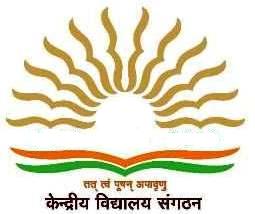 क्षेत्रीय कार्यालय एर्णाकुलम KENDRIYA VIDYALAYA SANGATHAN REGIONAL OFFICE, ERNAKULAMफ़ोन नं.0484- 2205111, 2203066      ई-मेल:dcernakulamregion@gmail.com,  वेबसाइट: www.dcernakulamregion.in  फ़.नं.....................................                                                     दिनांक: ……………..	   कार्यालय आदेश केन्द्रीय विद्यालय संगठन.....................के पत्र संख्या.............................दिनांक.............के आदेशानुसार श्री/श्रीमती............................,पदनाम, कार्यालय का नाम को अधिवर्षिता की आयु पूर्ण होने पर दिनांक.................के...............(अपराह्न/पूर्वाह्न) से ....................(कार्यालय का नाम) की सेवा से कार्यमुक्त किया जाता है|केन्द्रीय विद्यालय संगठन इनके सुखमय जीवन की कामना करता है|	हस्ताक्षर सेवा में,............................................वितरण: 1.        2.        3. 